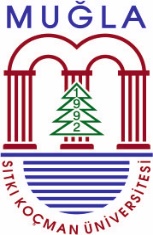 T.CMUĞLA SITKI KOÇMAN ÜNİVERSİTESİKavaklıdere Şehit Mustafa Alper Meslek YüksekokuluPERSONEL BİRİMİ31.MADDE GÖREVLENDİRME İŞ AKIŞIDoküman NoT.CMUĞLA SITKI KOÇMAN ÜNİVERSİTESİKavaklıdere Şehit Mustafa Alper Meslek YüksekokuluPERSONEL BİRİMİ31.MADDE GÖREVLENDİRME İŞ AKIŞIİlk Yayın Tarihi.../…/2019T.CMUĞLA SITKI KOÇMAN ÜNİVERSİTESİKavaklıdere Şehit Mustafa Alper Meslek YüksekokuluPERSONEL BİRİMİ31.MADDE GÖREVLENDİRME İŞ AKIŞIRevizyon NoT.CMUĞLA SITKI KOÇMAN ÜNİVERSİTESİKavaklıdere Şehit Mustafa Alper Meslek YüksekokuluPERSONEL BİRİMİ31.MADDE GÖREVLENDİRME İŞ AKIŞIRevizyon Tarihi.../…/2019T.CMUĞLA SITKI KOÇMAN ÜNİVERSİTESİKavaklıdere Şehit Mustafa Alper Meslek YüksekokuluPERSONEL BİRİMİ31.MADDE GÖREVLENDİRME İŞ AKIŞISayfa No1İŞ AKIŞI ADIMLARISORUMLUİLGİLİ DOKÜMANLARPersonel İşleri Yönetim KuruluPersonel İşleriHazırlayanYüksekokul SekreteriYüksekokul MüdürüBahadır BERBEROĞLUFeray CANDANÖğr.Gör.Gürkan DEMİRÖZT.CMUĞLA SITKI KOÇMAN ÜNİVERSİTESİKavaklıdere Şehit Mustafa Alper Meslek YüksekokuluPERSONEL BİRİMİ2547 SAYILI KANUN'UN 39. MADDESİ GEREĞİ GÖREVLENDİRME İŞ AKIŞIDoküman NoT.CMUĞLA SITKI KOÇMAN ÜNİVERSİTESİKavaklıdere Şehit Mustafa Alper Meslek YüksekokuluPERSONEL BİRİMİ2547 SAYILI KANUN'UN 39. MADDESİ GEREĞİ GÖREVLENDİRME İŞ AKIŞIİlk Yayın Tarihi.../…/2019T.CMUĞLA SITKI KOÇMAN ÜNİVERSİTESİKavaklıdere Şehit Mustafa Alper Meslek YüksekokuluPERSONEL BİRİMİ2547 SAYILI KANUN'UN 39. MADDESİ GEREĞİ GÖREVLENDİRME İŞ AKIŞIRevizyon NoT.CMUĞLA SITKI KOÇMAN ÜNİVERSİTESİKavaklıdere Şehit Mustafa Alper Meslek YüksekokuluPERSONEL BİRİMİ2547 SAYILI KANUN'UN 39. MADDESİ GEREĞİ GÖREVLENDİRME İŞ AKIŞIRevizyon Tarihi.../…/2019T.CMUĞLA SITKI KOÇMAN ÜNİVERSİTESİKavaklıdere Şehit Mustafa Alper Meslek YüksekokuluPERSONEL BİRİMİ2547 SAYILI KANUN'UN 39. MADDESİ GEREĞİ GÖREVLENDİRME İŞ AKIŞISayfa No1İŞ AKIŞI ADIMLARISORUMLUİLGİLİ DOKÜMANLARBölüm SekreteriPersonel İşleri RektörYönetim KuruluPersonel İşleri HazırlayanYüksekokul SekreteriYüksekokul MüdürüBahadır BERBEROĞLUFeray CANDANÖğr.Gör.Gürkan DEMİRÖZT.CMUĞLA SITKI KOÇMAN ÜNİVERSİTESİKavaklıdere Şehit Mustafa Alper Meslek YüksekokuluPERSONEL BİRİMİ2547 40/A GÖREVLENDİRMESİ İŞ AKIŞIDoküman NoT.CMUĞLA SITKI KOÇMAN ÜNİVERSİTESİKavaklıdere Şehit Mustafa Alper Meslek YüksekokuluPERSONEL BİRİMİ2547 40/A GÖREVLENDİRMESİ İŞ AKIŞIİlk Yayın Tarihi.../…/2019T.CMUĞLA SITKI KOÇMAN ÜNİVERSİTESİKavaklıdere Şehit Mustafa Alper Meslek YüksekokuluPERSONEL BİRİMİ2547 40/A GÖREVLENDİRMESİ İŞ AKIŞIRevizyon NoT.CMUĞLA SITKI KOÇMAN ÜNİVERSİTESİKavaklıdere Şehit Mustafa Alper Meslek YüksekokuluPERSONEL BİRİMİ2547 40/A GÖREVLENDİRMESİ İŞ AKIŞIRevizyon Tarihi.../…/2019T.CMUĞLA SITKI KOÇMAN ÜNİVERSİTESİKavaklıdere Şehit Mustafa Alper Meslek YüksekokuluPERSONEL BİRİMİ2547 40/A GÖREVLENDİRMESİ İŞ AKIŞISayfa No1İŞ AKIŞI ADIMLARISORUMLUİLGİLİ DOKÜMANLARPersonel İşleriYönetim KuruluHazırlayanYüksekokul SekreteriYüksekokul MüdürüBahadır BERBEROĞLUFeray CANDANÖğr.Gör.Gürkan DEMİRÖZT.CMUĞLA SITKI KOÇMAN ÜNİVERSİTESİKavaklıdere Şehit Mustafa Alper Meslek YüksekokuluPERSONEL BİRİMİBÖLÜM BAŞKANI ATAMA İŞ AKIŞIDoküman NoT.CMUĞLA SITKI KOÇMAN ÜNİVERSİTESİKavaklıdere Şehit Mustafa Alper Meslek YüksekokuluPERSONEL BİRİMİBÖLÜM BAŞKANI ATAMA İŞ AKIŞIİlk Yayın Tarihi.../…/2019T.CMUĞLA SITKI KOÇMAN ÜNİVERSİTESİKavaklıdere Şehit Mustafa Alper Meslek YüksekokuluPERSONEL BİRİMİBÖLÜM BAŞKANI ATAMA İŞ AKIŞIRevizyon NoT.CMUĞLA SITKI KOÇMAN ÜNİVERSİTESİKavaklıdere Şehit Mustafa Alper Meslek YüksekokuluPERSONEL BİRİMİBÖLÜM BAŞKANI ATAMA İŞ AKIŞIRevizyon Tarihi.../…/2019T.CMUĞLA SITKI KOÇMAN ÜNİVERSİTESİKavaklıdere Şehit Mustafa Alper Meslek YüksekokuluPERSONEL BİRİMİBÖLÜM BAŞKANI ATAMA İŞ AKIŞISayfa No1İŞ AKIŞI ADIMLARISORUMLUİLGİLİ DOKÜMANLARPersonel İşleriRektörlükPersonel İşleriHazırlayanYüksekokul SekreteriYüksekokul MüdürüBahadır BERBEROĞLUFeray CANDANÖğr.Gör.Gürkan DEMİRÖZT.CMUĞLA SITKI KOÇMAN ÜNİVERSİTESİKavaklıdere Şehit Mustafa Alper Meslek YüksekokuluPERSONEL BİRİMİDOKTOR ÖĞRETİM ÜYESİ ATAMA İŞ AKIŞIDoküman NoT.CMUĞLA SITKI KOÇMAN ÜNİVERSİTESİKavaklıdere Şehit Mustafa Alper Meslek YüksekokuluPERSONEL BİRİMİDOKTOR ÖĞRETİM ÜYESİ ATAMA İŞ AKIŞIİlk Yayın Tarihi.../…/2019T.CMUĞLA SITKI KOÇMAN ÜNİVERSİTESİKavaklıdere Şehit Mustafa Alper Meslek YüksekokuluPERSONEL BİRİMİDOKTOR ÖĞRETİM ÜYESİ ATAMA İŞ AKIŞIRevizyon NoT.CMUĞLA SITKI KOÇMAN ÜNİVERSİTESİKavaklıdere Şehit Mustafa Alper Meslek YüksekokuluPERSONEL BİRİMİDOKTOR ÖĞRETİM ÜYESİ ATAMA İŞ AKIŞIRevizyon Tarihi.../…/2019T.CMUĞLA SITKI KOÇMAN ÜNİVERSİTESİKavaklıdere Şehit Mustafa Alper Meslek YüksekokuluPERSONEL BİRİMİDOKTOR ÖĞRETİM ÜYESİ ATAMA İŞ AKIŞISayfa No1İŞ AKIŞI ADIMLARISORUMLUİLGİLİ DOKÜMANLARPersonel İşlerHazırlayanYüksekokul SekreteriYüksekokul MüdürüBahadır BERBEROĞLUFeray CANDANÖğr.Gör.Gürkan DEMİRÖZT.CMUĞLA SITKI KOÇMAN ÜNİVERSİTESİKavaklıdere Şehit Mustafa Alper Meslek YüksekokuluPERSONEL BİRİMİDOKTOR ÖĞRETİM ÜYESİ YENİDEN ATAMA İŞ AKIŞIDoküman NoT.CMUĞLA SITKI KOÇMAN ÜNİVERSİTESİKavaklıdere Şehit Mustafa Alper Meslek YüksekokuluPERSONEL BİRİMİDOKTOR ÖĞRETİM ÜYESİ YENİDEN ATAMA İŞ AKIŞIİlk Yayın Tarihi.../…/2019T.CMUĞLA SITKI KOÇMAN ÜNİVERSİTESİKavaklıdere Şehit Mustafa Alper Meslek YüksekokuluPERSONEL BİRİMİDOKTOR ÖĞRETİM ÜYESİ YENİDEN ATAMA İŞ AKIŞIRevizyon NoT.CMUĞLA SITKI KOÇMAN ÜNİVERSİTESİKavaklıdere Şehit Mustafa Alper Meslek YüksekokuluPERSONEL BİRİMİDOKTOR ÖĞRETİM ÜYESİ YENİDEN ATAMA İŞ AKIŞIRevizyon Tarihi.../…/2019T.CMUĞLA SITKI KOÇMAN ÜNİVERSİTESİKavaklıdere Şehit Mustafa Alper Meslek YüksekokuluPERSONEL BİRİMİDOKTOR ÖĞRETİM ÜYESİ YENİDEN ATAMA İŞ AKIŞISayfa No1İŞ AKIŞI ADIMLARISORUMLUİLGİLİ DOKÜMANLARPersonel İşleriYönetim KuruluHazırlayanYüksekokul SekreteriYüksekokul MüdürüBahadır BERBEROĞLUFeray CANDANÖğr.Gör.Gürkan DEMİRÖZT.CMUĞLA SITKI KOÇMAN ÜNİVERSİTESİKavaklıdere Şehit Mustafa Alper Meslek YüksekokuluPERSONEL BİRİMİHASTALIK İZNİ İŞ AKIŞIDoküman NoT.CMUĞLA SITKI KOÇMAN ÜNİVERSİTESİKavaklıdere Şehit Mustafa Alper Meslek YüksekokuluPERSONEL BİRİMİHASTALIK İZNİ İŞ AKIŞIİlk Yayın Tarihi.../…/2019T.CMUĞLA SITKI KOÇMAN ÜNİVERSİTESİKavaklıdere Şehit Mustafa Alper Meslek YüksekokuluPERSONEL BİRİMİHASTALIK İZNİ İŞ AKIŞIRevizyon NoT.CMUĞLA SITKI KOÇMAN ÜNİVERSİTESİKavaklıdere Şehit Mustafa Alper Meslek YüksekokuluPERSONEL BİRİMİHASTALIK İZNİ İŞ AKIŞIRevizyon Tarihi.../…/2019T.CMUĞLA SITKI KOÇMAN ÜNİVERSİTESİKavaklıdere Şehit Mustafa Alper Meslek YüksekokuluPERSONEL BİRİMİHASTALIK İZNİ İŞ AKIŞISayfa No1İŞ AKIŞI ADIMLARISORUMLUİLGİLİ DOKÜMANLARPersonel İşleri HazırlayanYüksekokul SekreteriYüksekokul MüdürüBahadır BERBEROĞLUFeray CANDANÖğr.Gör.Gürkan DEMİRÖZT.CMUĞLA SITKI KOÇMAN ÜNİVERSİTESİKavaklıdere Şehit Mustafa Alper Meslek YüksekokuluPERSONEL BİRİMİKIDEM TERFİ İŞ AKIŞIDoküman NoT.CMUĞLA SITKI KOÇMAN ÜNİVERSİTESİKavaklıdere Şehit Mustafa Alper Meslek YüksekokuluPERSONEL BİRİMİKIDEM TERFİ İŞ AKIŞIİlk Yayın Tarihi.../…/2019T.CMUĞLA SITKI KOÇMAN ÜNİVERSİTESİKavaklıdere Şehit Mustafa Alper Meslek YüksekokuluPERSONEL BİRİMİKIDEM TERFİ İŞ AKIŞIRevizyon NoT.CMUĞLA SITKI KOÇMAN ÜNİVERSİTESİKavaklıdere Şehit Mustafa Alper Meslek YüksekokuluPERSONEL BİRİMİKIDEM TERFİ İŞ AKIŞIRevizyon Tarihi.../…/2019T.CMUĞLA SITKI KOÇMAN ÜNİVERSİTESİKavaklıdere Şehit Mustafa Alper Meslek YüksekokuluPERSONEL BİRİMİKIDEM TERFİ İŞ AKIŞISayfa No1İŞ AKIŞI ADIMLARISORUMLUİLGİLİ DOKÜMANLARPersonel İşleri HazırlayanYüksekokul SekreteriYüksekokul MüdürüBahadır BERBEROĞLUFeray CANDANÖğr.Gör.Gürkan DEMİRÖZT.CMUĞLA SITKI KOÇMAN ÜNİVERSİTESİKavaklıdere Şehit Mustafa Alper Meslek YüksekokuluPERSONEL BİRİMİKURUMDAN AYRILAN PERSONEL İŞ AKIŞIDoküman NoT.CMUĞLA SITKI KOÇMAN ÜNİVERSİTESİKavaklıdere Şehit Mustafa Alper Meslek YüksekokuluPERSONEL BİRİMİKURUMDAN AYRILAN PERSONEL İŞ AKIŞIİlk Yayın Tarihi.../…/2019T.CMUĞLA SITKI KOÇMAN ÜNİVERSİTESİKavaklıdere Şehit Mustafa Alper Meslek YüksekokuluPERSONEL BİRİMİKURUMDAN AYRILAN PERSONEL İŞ AKIŞIRevizyon NoT.CMUĞLA SITKI KOÇMAN ÜNİVERSİTESİKavaklıdere Şehit Mustafa Alper Meslek YüksekokuluPERSONEL BİRİMİKURUMDAN AYRILAN PERSONEL İŞ AKIŞIRevizyon Tarihi.../…/2019T.CMUĞLA SITKI KOÇMAN ÜNİVERSİTESİKavaklıdere Şehit Mustafa Alper Meslek YüksekokuluPERSONEL BİRİMİKURUMDAN AYRILAN PERSONEL İŞ AKIŞISayfa No1İŞ AKIŞI ADIMLARISORUMLUİLGİLİ DOKÜMANLARPersonel İşleriHazırlayanYüksekokul SekreteriYüksekokul MüdürüBahadır BERBEROĞLUFeray CANDANÖğr.Gör.Gürkan DEMİRÖZT.CMUĞLA SITKI KOÇMAN ÜNİVERSİTESİKavaklıdere Şehit Mustafa Alper Meslek YüksekokuluPERSONEL BİRİMİÖĞRETİM GÖREVLİSİ YENİDEN ATAMA İŞ AKIŞIDoküman NoT.CMUĞLA SITKI KOÇMAN ÜNİVERSİTESİKavaklıdere Şehit Mustafa Alper Meslek YüksekokuluPERSONEL BİRİMİÖĞRETİM GÖREVLİSİ YENİDEN ATAMA İŞ AKIŞIİlk Yayın Tarihi.../…/2019T.CMUĞLA SITKI KOÇMAN ÜNİVERSİTESİKavaklıdere Şehit Mustafa Alper Meslek YüksekokuluPERSONEL BİRİMİÖĞRETİM GÖREVLİSİ YENİDEN ATAMA İŞ AKIŞIRevizyon NoT.CMUĞLA SITKI KOÇMAN ÜNİVERSİTESİKavaklıdere Şehit Mustafa Alper Meslek YüksekokuluPERSONEL BİRİMİÖĞRETİM GÖREVLİSİ YENİDEN ATAMA İŞ AKIŞIRevizyon Tarihi.../…/2019T.CMUĞLA SITKI KOÇMAN ÜNİVERSİTESİKavaklıdere Şehit Mustafa Alper Meslek YüksekokuluPERSONEL BİRİMİÖĞRETİM GÖREVLİSİ YENİDEN ATAMA İŞ AKIŞISayfa No1İŞ AKIŞI ADIMLARISORUMLUİLGİLİ DOKÜMANLARPersonel  İşleriYönetim KuruluHazırlayanYüksekokul SekreteriYüksekokul MüdürüBahadır BERBEROĞLUFeray CANDANÖğr.Gör.Gürkan DEMİRÖZT.CMUĞLA SITKI KOÇMAN ÜNİVERSİTESİKavaklıdere Şehit Mustafa Alper Meslek YüksekokuluPERSONEL BİRİMİÖĞRETİM GÖREVLİSİ ATAMA İŞ AKIŞIDoküman NoT.CMUĞLA SITKI KOÇMAN ÜNİVERSİTESİKavaklıdere Şehit Mustafa Alper Meslek YüksekokuluPERSONEL BİRİMİÖĞRETİM GÖREVLİSİ ATAMA İŞ AKIŞIİlk Yayın Tarihi.../…/2019T.CMUĞLA SITKI KOÇMAN ÜNİVERSİTESİKavaklıdere Şehit Mustafa Alper Meslek YüksekokuluPERSONEL BİRİMİÖĞRETİM GÖREVLİSİ ATAMA İŞ AKIŞIRevizyon NoT.CMUĞLA SITKI KOÇMAN ÜNİVERSİTESİKavaklıdere Şehit Mustafa Alper Meslek YüksekokuluPERSONEL BİRİMİÖĞRETİM GÖREVLİSİ ATAMA İŞ AKIŞIRevizyon Tarihi.../…/2019T.CMUĞLA SITKI KOÇMAN ÜNİVERSİTESİKavaklıdere Şehit Mustafa Alper Meslek YüksekokuluPERSONEL BİRİMİÖĞRETİM GÖREVLİSİ ATAMA İŞ AKIŞISayfa No1İŞ AKIŞI ADIMLARISORUMLUİLGİLİ DOKÜMANLARPersonel İşleriYönetim KuruluPersonel İşleriSınav JürisiYönetim KuruluPersonel İşleriHazırlayanYüksekokul SekreteriYüksekokul MüdürüBahadır BERBEROĞLUFeray CANDANÖğr.Gör.Gürkan DEMİRÖZT.CMUĞLA SITKI KOÇMAN ÜNİVERSİTESİKavaklıdere Şehit Mustafa Alper Meslek YüksekokuluPERSONEL BİRİMİSENDİKALARLA İLGİLİ İŞ AKIŞIDoküman NoT.CMUĞLA SITKI KOÇMAN ÜNİVERSİTESİKavaklıdere Şehit Mustafa Alper Meslek YüksekokuluPERSONEL BİRİMİSENDİKALARLA İLGİLİ İŞ AKIŞIİlk Yayın Tarihi.../…/2019T.CMUĞLA SITKI KOÇMAN ÜNİVERSİTESİKavaklıdere Şehit Mustafa Alper Meslek YüksekokuluPERSONEL BİRİMİSENDİKALARLA İLGİLİ İŞ AKIŞIRevizyon NoT.CMUĞLA SITKI KOÇMAN ÜNİVERSİTESİKavaklıdere Şehit Mustafa Alper Meslek YüksekokuluPERSONEL BİRİMİSENDİKALARLA İLGİLİ İŞ AKIŞIRevizyon Tarihi.../…/2019T.CMUĞLA SITKI KOÇMAN ÜNİVERSİTESİKavaklıdere Şehit Mustafa Alper Meslek YüksekokuluPERSONEL BİRİMİSENDİKALARLA İLGİLİ İŞ AKIŞISayfa No1İŞ AKIŞI ADIMLARISORUMLUİLGİLİ DOKÜMANLAR Personel İşleriPersonel İşleriHazırlayanYüksekokul SekreteriYüksekokul MüdürüBahadır BERBEROĞLUFeray CANDANÖğr.Gör.Gürkan DEMİRÖZT.CMUĞLA SITKI KOÇMAN ÜNİVERSİTESİKavaklıdere Şehit Mustafa Alper Meslek YüksekokuluPERSONEL BİRİMİYENİ İŞE BAŞLAYAN PERSONELE AİT YAPILACAK  İŞLER İŞ AKIŞIDoküman NoT.CMUĞLA SITKI KOÇMAN ÜNİVERSİTESİKavaklıdere Şehit Mustafa Alper Meslek YüksekokuluPERSONEL BİRİMİYENİ İŞE BAŞLAYAN PERSONELE AİT YAPILACAK  İŞLER İŞ AKIŞIİlk Yayın Tarihi.../…/2019T.CMUĞLA SITKI KOÇMAN ÜNİVERSİTESİKavaklıdere Şehit Mustafa Alper Meslek YüksekokuluPERSONEL BİRİMİYENİ İŞE BAŞLAYAN PERSONELE AİT YAPILACAK  İŞLER İŞ AKIŞIRevizyon NoT.CMUĞLA SITKI KOÇMAN ÜNİVERSİTESİKavaklıdere Şehit Mustafa Alper Meslek YüksekokuluPERSONEL BİRİMİYENİ İŞE BAŞLAYAN PERSONELE AİT YAPILACAK  İŞLER İŞ AKIŞIRevizyon Tarihi.../…/2019T.CMUĞLA SITKI KOÇMAN ÜNİVERSİTESİKavaklıdere Şehit Mustafa Alper Meslek YüksekokuluPERSONEL BİRİMİYENİ İŞE BAŞLAYAN PERSONELE AİT YAPILACAK  İŞLER İŞ AKIŞISayfa No1İŞ AKIŞI ADIMLARISORUMLUİLGİLİ DOKÜMANLAR Personel İşleriHazırlayanYüksekokul SekreteriYüksekokul MüdürüBahadır BERBEROĞLUFeray CANDANÖğr.Gör.Gürkan DEMİRÖZT.CMUĞLA SITKI KOÇMAN ÜNİVERSİTESİKavaklıdere Şehit Mustafa Alper Meslek YüksekokuluPERSONEL BİRİMİYILLIK İZİN İŞ AKIŞIDoküman NoT.CMUĞLA SITKI KOÇMAN ÜNİVERSİTESİKavaklıdere Şehit Mustafa Alper Meslek YüksekokuluPERSONEL BİRİMİYILLIK İZİN İŞ AKIŞIİlk Yayın Tarihi.../…/2019T.CMUĞLA SITKI KOÇMAN ÜNİVERSİTESİKavaklıdere Şehit Mustafa Alper Meslek YüksekokuluPERSONEL BİRİMİYILLIK İZİN İŞ AKIŞIRevizyon NoT.CMUĞLA SITKI KOÇMAN ÜNİVERSİTESİKavaklıdere Şehit Mustafa Alper Meslek YüksekokuluPERSONEL BİRİMİYILLIK İZİN İŞ AKIŞIRevizyon Tarihi.../…/2019T.CMUĞLA SITKI KOÇMAN ÜNİVERSİTESİKavaklıdere Şehit Mustafa Alper Meslek YüksekokuluPERSONEL BİRİMİYILLIK İZİN İŞ AKIŞISayfa No1İŞ AKIŞI ADIMLARISORUMLUİLGİLİ DOKÜMANLARPersonel İşleriYüksekokul SekreteriBölüm BaşkanıYüksekokul MüdürüPersonel İşleriHazırlayanYüksekokul SekreteriYüksekokul MüdürüBahadır BERBEROĞLUFeray CANDANÖğr.Gör.Gürkan DEMİRÖZT.CMUĞLA SITKI KOÇMAN ÜNİVERSİTESİKavaklıdere Şehit Mustafa Alper Meslek YüksekokuluPERSONEL BİRİMİYÜKSEKOKUL MÜDÜRÜNÜN GÖREVLENDİRMESİ VE İZİNLERİ İŞ AKIŞIDoküman NoT.CMUĞLA SITKI KOÇMAN ÜNİVERSİTESİKavaklıdere Şehit Mustafa Alper Meslek YüksekokuluPERSONEL BİRİMİYÜKSEKOKUL MÜDÜRÜNÜN GÖREVLENDİRMESİ VE İZİNLERİ İŞ AKIŞIİlk Yayın Tarihi.../…/2019T.CMUĞLA SITKI KOÇMAN ÜNİVERSİTESİKavaklıdere Şehit Mustafa Alper Meslek YüksekokuluPERSONEL BİRİMİYÜKSEKOKUL MÜDÜRÜNÜN GÖREVLENDİRMESİ VE İZİNLERİ İŞ AKIŞIRevizyon NoT.CMUĞLA SITKI KOÇMAN ÜNİVERSİTESİKavaklıdere Şehit Mustafa Alper Meslek YüksekokuluPERSONEL BİRİMİYÜKSEKOKUL MÜDÜRÜNÜN GÖREVLENDİRMESİ VE İZİNLERİ İŞ AKIŞIRevizyon Tarihi.../…/2019T.CMUĞLA SITKI KOÇMAN ÜNİVERSİTESİKavaklıdere Şehit Mustafa Alper Meslek YüksekokuluPERSONEL BİRİMİYÜKSEKOKUL MÜDÜRÜNÜN GÖREVLENDİRMESİ VE İZİNLERİ İŞ AKIŞISayfa No1İŞ AKIŞI ADIMLARISORUMLUİLGİLİ DOKÜMANLARPersonel İşleriRektörlükPersonel İşleriHazırlayanYüksekokul SekreteriYüksekokul MüdürüBahadır BERBEROĞLUFeray CANDANÖğr.Gör.Gürkan DEMİRÖZT.CMUĞLA SITKI KOÇMAN ÜNİVERSİTESİKavaklıdere Şehit Mustafa Alper Meslek YüksekokuluPERSONEL BİRİMİYÜKSEKOKUL SEKRETERİNİN İZİNLERİ İŞ AKIŞIDoküman NoT.CMUĞLA SITKI KOÇMAN ÜNİVERSİTESİKavaklıdere Şehit Mustafa Alper Meslek YüksekokuluPERSONEL BİRİMİYÜKSEKOKUL SEKRETERİNİN İZİNLERİ İŞ AKIŞIİlk Yayın Tarihi.../…/2019T.CMUĞLA SITKI KOÇMAN ÜNİVERSİTESİKavaklıdere Şehit Mustafa Alper Meslek YüksekokuluPERSONEL BİRİMİYÜKSEKOKUL SEKRETERİNİN İZİNLERİ İŞ AKIŞIRevizyon NoT.CMUĞLA SITKI KOÇMAN ÜNİVERSİTESİKavaklıdere Şehit Mustafa Alper Meslek YüksekokuluPERSONEL BİRİMİYÜKSEKOKUL SEKRETERİNİN İZİNLERİ İŞ AKIŞIRevizyon Tarihi.../…/2019T.CMUĞLA SITKI KOÇMAN ÜNİVERSİTESİKavaklıdere Şehit Mustafa Alper Meslek YüksekokuluPERSONEL BİRİMİYÜKSEKOKUL SEKRETERİNİN İZİNLERİ İŞ AKIŞISayfa No1İŞ AKIŞI ADIMLARISORUMLUİLGİLİ DOKÜMANLARPersonel İşleriRektörlükPersonel İşleriHazırlayanYüksekokul SekreteriYüksekokul MüdürüBahadır BERBEROĞLUFeray CANDANÖğr.Gör.Gürkan DEMİRÖZ